HET Q-TEN AANBOD (De letters zijn de CATEGORIE, de cijfers de KEUZE: belangrijk om het schema onderaan in te vullen) 
ALGEMENE GEGEVENS   (Gelieve in drukletters in te vullen!)

OPMERKINGEN: ____________________________________________________________________________________________________________________ ____________________________________________________________________________________________________________________Vragen? Neem contact op met hoofdtrainer Q-TEN, Marc Vanpol (0475/65.43.00) of marc.vanpol@telenet.be INSCHRIJVINGSKAART ZOMERTRAININGEN 2020
8 lesweken van vrijdag 24 april 2020 t.e.m. juni 2020 (uitgezonderd Kidstennis: 6 lesweken)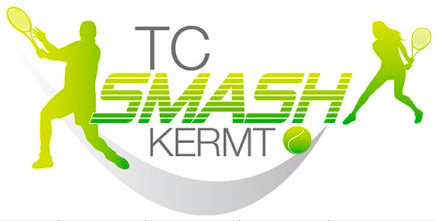 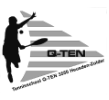 Breng deze inschrijvingskaart mee op de betaaldag: maandag 30 maart 2020 tussen 19.00 uur en 20.30 uur in ons clubhuisBekendmaking groepen: via mail
A)	 KIDSTENNIS    WIT (min. 6 kleuters)  / BLAUW / (overgang) ROOD / ORANJE	geboortejaar 2011 – 2017 (indien de leeftijd van 3 jaar bereikt is)
	 1. vrijdag tussen 17.00 uur – 19.00 uur							€ 55   voor 1 uur / week
	     (24/04 + 01/05 + 08/05 + 15/05 + 22/05 + 29/05)
	 2. zaterdag tussen 10.00 uur – 12.00 uur
	     (25/04 + 02/05 + 09/05 + 16/05 + 23/05 + 30/05)

B)  MULTIMOVE (max. 16 deelnemers)   = een gevarieerd bewegingsaanbod voor jonge kinderen		geboortejaar 2014 – 2015 - 2016				 1. woensdag van 14.00 uur – 15.00 uur 							€ 40   voor 1 uur / week
	     (22/04 + 29/04 + 06/05 + 13/05 + 20/05 + 27/05 + 03/06 + 10/06)							

C)  KIDSTENNIS     GROEN									geboortejaar 2009 - 2010	A)	 KIDSTENNIS    WIT (min. 6 kleuters)  / BLAUW / (overgang) ROOD / ORANJE	geboortejaar 2011 – 2017 (indien de leeftijd van 3 jaar bereikt is)
	 1. vrijdag tussen 17.00 uur – 19.00 uur							€ 55   voor 1 uur / week
	     (24/04 + 01/05 + 08/05 + 15/05 + 22/05 + 29/05)
	 2. zaterdag tussen 10.00 uur – 12.00 uur
	     (25/04 + 02/05 + 09/05 + 16/05 + 23/05 + 30/05)

B)  MULTIMOVE (max. 16 deelnemers)   = een gevarieerd bewegingsaanbod voor jonge kinderen		geboortejaar 2014 – 2015 - 2016				 1. woensdag van 14.00 uur – 15.00 uur 							€ 40   voor 1 uur / week
	     (22/04 + 29/04 + 06/05 + 13/05 + 20/05 + 27/05 + 03/06 + 10/06)							

C)  KIDSTENNIS     GROEN									geboortejaar 2009 - 2010	A)	 KIDSTENNIS    WIT (min. 6 kleuters)  / BLAUW / (overgang) ROOD / ORANJE	geboortejaar 2011 – 2017 (indien de leeftijd van 3 jaar bereikt is)
	 1. vrijdag tussen 17.00 uur – 19.00 uur							€ 55   voor 1 uur / week
	     (24/04 + 01/05 + 08/05 + 15/05 + 22/05 + 29/05)
	 2. zaterdag tussen 10.00 uur – 12.00 uur
	     (25/04 + 02/05 + 09/05 + 16/05 + 23/05 + 30/05)

B)  MULTIMOVE (max. 16 deelnemers)   = een gevarieerd bewegingsaanbod voor jonge kinderen		geboortejaar 2014 – 2015 - 2016				 1. woensdag van 14.00 uur – 15.00 uur 							€ 40   voor 1 uur / week
	     (22/04 + 29/04 + 06/05 + 13/05 + 20/05 + 27/05 + 03/06 + 10/06)							

C)  KIDSTENNIS     GROEN									geboortejaar 2009 - 2010	A)	 KIDSTENNIS    WIT (min. 6 kleuters)  / BLAUW / (overgang) ROOD / ORANJE	geboortejaar 2011 – 2017 (indien de leeftijd van 3 jaar bereikt is)
	 1. vrijdag tussen 17.00 uur – 19.00 uur							€ 55   voor 1 uur / week
	     (24/04 + 01/05 + 08/05 + 15/05 + 22/05 + 29/05)
	 2. zaterdag tussen 10.00 uur – 12.00 uur
	     (25/04 + 02/05 + 09/05 + 16/05 + 23/05 + 30/05)

B)  MULTIMOVE (max. 16 deelnemers)   = een gevarieerd bewegingsaanbod voor jonge kinderen		geboortejaar 2014 – 2015 - 2016				 1. woensdag van 14.00 uur – 15.00 uur 							€ 40   voor 1 uur / week
	     (22/04 + 29/04 + 06/05 + 13/05 + 20/05 + 27/05 + 03/06 + 10/06)							

C)  KIDSTENNIS     GROEN									geboortejaar 2009 - 2010	A)	 KIDSTENNIS    WIT (min. 6 kleuters)  / BLAUW / (overgang) ROOD / ORANJE	geboortejaar 2011 – 2017 (indien de leeftijd van 3 jaar bereikt is)
	 1. vrijdag tussen 17.00 uur – 19.00 uur							€ 55   voor 1 uur / week
	     (24/04 + 01/05 + 08/05 + 15/05 + 22/05 + 29/05)
	 2. zaterdag tussen 10.00 uur – 12.00 uur
	     (25/04 + 02/05 + 09/05 + 16/05 + 23/05 + 30/05)

B)  MULTIMOVE (max. 16 deelnemers)   = een gevarieerd bewegingsaanbod voor jonge kinderen		geboortejaar 2014 – 2015 - 2016				 1. woensdag van 14.00 uur – 15.00 uur 							€ 40   voor 1 uur / week
	     (22/04 + 29/04 + 06/05 + 13/05 + 20/05 + 27/05 + 03/06 + 10/06)							

C)  KIDSTENNIS     GROEN									geboortejaar 2009 - 2010	A)	 KIDSTENNIS    WIT (min. 6 kleuters)  / BLAUW / (overgang) ROOD / ORANJE	geboortejaar 2011 – 2017 (indien de leeftijd van 3 jaar bereikt is)
	 1. vrijdag tussen 17.00 uur – 19.00 uur							€ 55   voor 1 uur / week
	     (24/04 + 01/05 + 08/05 + 15/05 + 22/05 + 29/05)
	 2. zaterdag tussen 10.00 uur – 12.00 uur
	     (25/04 + 02/05 + 09/05 + 16/05 + 23/05 + 30/05)

B)  MULTIMOVE (max. 16 deelnemers)   = een gevarieerd bewegingsaanbod voor jonge kinderen		geboortejaar 2014 – 2015 - 2016				 1. woensdag van 14.00 uur – 15.00 uur 							€ 40   voor 1 uur / week
	     (22/04 + 29/04 + 06/05 + 13/05 + 20/05 + 27/05 + 03/06 + 10/06)							

C)  KIDSTENNIS     GROEN									geboortejaar 2009 - 2010	A)	 KIDSTENNIS    WIT (min. 6 kleuters)  / BLAUW / (overgang) ROOD / ORANJE	geboortejaar 2011 – 2017 (indien de leeftijd van 3 jaar bereikt is)
	 1. vrijdag tussen 17.00 uur – 19.00 uur							€ 55   voor 1 uur / week
	     (24/04 + 01/05 + 08/05 + 15/05 + 22/05 + 29/05)
	 2. zaterdag tussen 10.00 uur – 12.00 uur
	     (25/04 + 02/05 + 09/05 + 16/05 + 23/05 + 30/05)

B)  MULTIMOVE (max. 16 deelnemers)   = een gevarieerd bewegingsaanbod voor jonge kinderen		geboortejaar 2014 – 2015 - 2016				 1. woensdag van 14.00 uur – 15.00 uur 							€ 40   voor 1 uur / week
	     (22/04 + 29/04 + 06/05 + 13/05 + 20/05 + 27/05 + 03/06 + 10/06)							

C)  KIDSTENNIS     GROEN									geboortejaar 2009 - 2010	A)	 KIDSTENNIS    WIT (min. 6 kleuters)  / BLAUW / (overgang) ROOD / ORANJE	geboortejaar 2011 – 2017 (indien de leeftijd van 3 jaar bereikt is)
	 1. vrijdag tussen 17.00 uur – 19.00 uur							€ 55   voor 1 uur / week
	     (24/04 + 01/05 + 08/05 + 15/05 + 22/05 + 29/05)
	 2. zaterdag tussen 10.00 uur – 12.00 uur
	     (25/04 + 02/05 + 09/05 + 16/05 + 23/05 + 30/05)

B)  MULTIMOVE (max. 16 deelnemers)   = een gevarieerd bewegingsaanbod voor jonge kinderen		geboortejaar 2014 – 2015 - 2016				 1. woensdag van 14.00 uur – 15.00 uur 							€ 40   voor 1 uur / week
	     (22/04 + 29/04 + 06/05 + 13/05 + 20/05 + 27/05 + 03/06 + 10/06)							

C)  KIDSTENNIS     GROEN									geboortejaar 2009 - 2010	      1. vrijdag tussen 17.00 uur – 19.00 uur
	     (24/04 + 01/05 + 08/05 + 15/05 + 22/05 + 29/05 + 05/06 + 12/06)

D)  JEUGDTRAINING
	 1. vrijdag tussen 17.00 uur – 19.00. uur							     (24/04 + 01/05 + 08/05 + 15/05 + 22/05 + 29/05 + 05/06 + 12/06)  € 80   voor 1 uur / week


 geboortejaar 2008 of vroeger
  € 80   voor 1 uur / weekFAMILIE: ADRES: CATEGORIEKEUZE: cijfer(s) invullen naam:  voornaam:  geboortedatum:   1€  GSM:  e-mailadres: € naam:  voornaam:  geboortedatum:   1€  GSM:  e-mailadres: €                                                                                                                                                                                                                          TOTAAL: €